30th TQEH RESEARCH EXPO 2021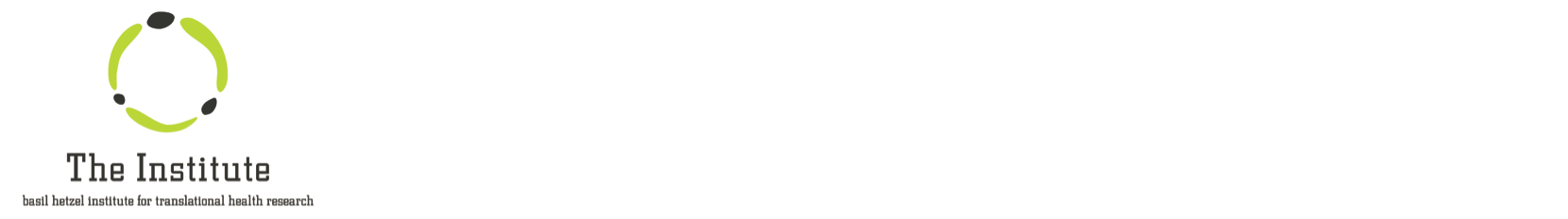 Thursday 14 and Friday 15 OctoberABSTRACT CERTIFICATIONAuthors:Abstract Title:Department(s): Email Address of Presenting Author: Author Certification:I certify that I have read and followed the Abstract Guidelines and understand that Abstracts that do not conform to the Guidelines will be rejected.Signature of Presenting Author………………………………			 Date…………….Supervisor Certification:I acknowledge that the above information is accurate and that the substantive part of the work was undertaken at TQEH precinct. I also acknowledge that I have read the Abstract and certify that it is of appropriate standard for submission. Signature………………………………………………   				Date………………Name (printed)………………………………………..